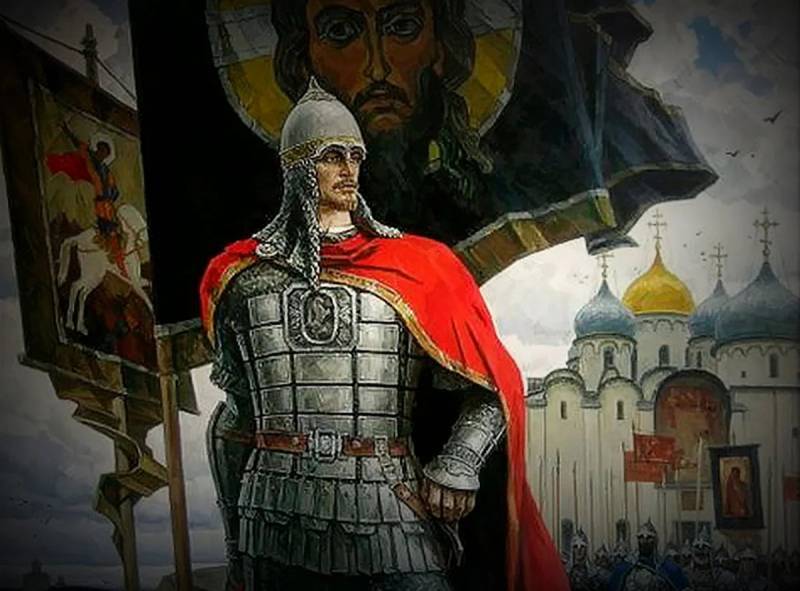 24 июня 2014 года Президент Российской Федерации Владимир Путин подписал Указ о праздновании в 2021 году 800-летия со дня рождения святого благоверного князя Александра Невского. Праздничные мероприятия будут проводиться в целях сохранения военно-исторического и культурного наследия, укрепления единства российского народа.
24 ноября 2020 прошел Всероссийский открытый урок «Александр Невский: наследие» -трансляция опубликована на сайте проекта единыйурок.рф https://www.youtube.com/watch?v=S8WdjQrxExQ&feature                         youtu.behttp://xn--e1agebrcmbocm7gb.xn--p1ai/С 07 по 30 ноября 2020 на территории Белоярского ГО проходит заочный этап Рождественских чтений «Александр Невский: запад и Восток, историческая память народа» /Приказ Управления образования Администрации Белоярского городского округа от 23.10.2020 №147До 15 декабря 2020 в муниципальных образовательных организациях проходят мероприятия с обучающимися рамках Рождественских чтений /Приказ Управления образования Администрации Белоярского городского округа от 23.10.2020 №147В МАОУ «Студенческая СОШ №12»  1 декабря 2020 г. стартует общешкольный проект «Александр Невский: воин и дипломат»